Study Collaborators 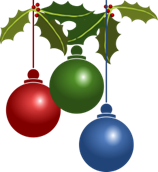 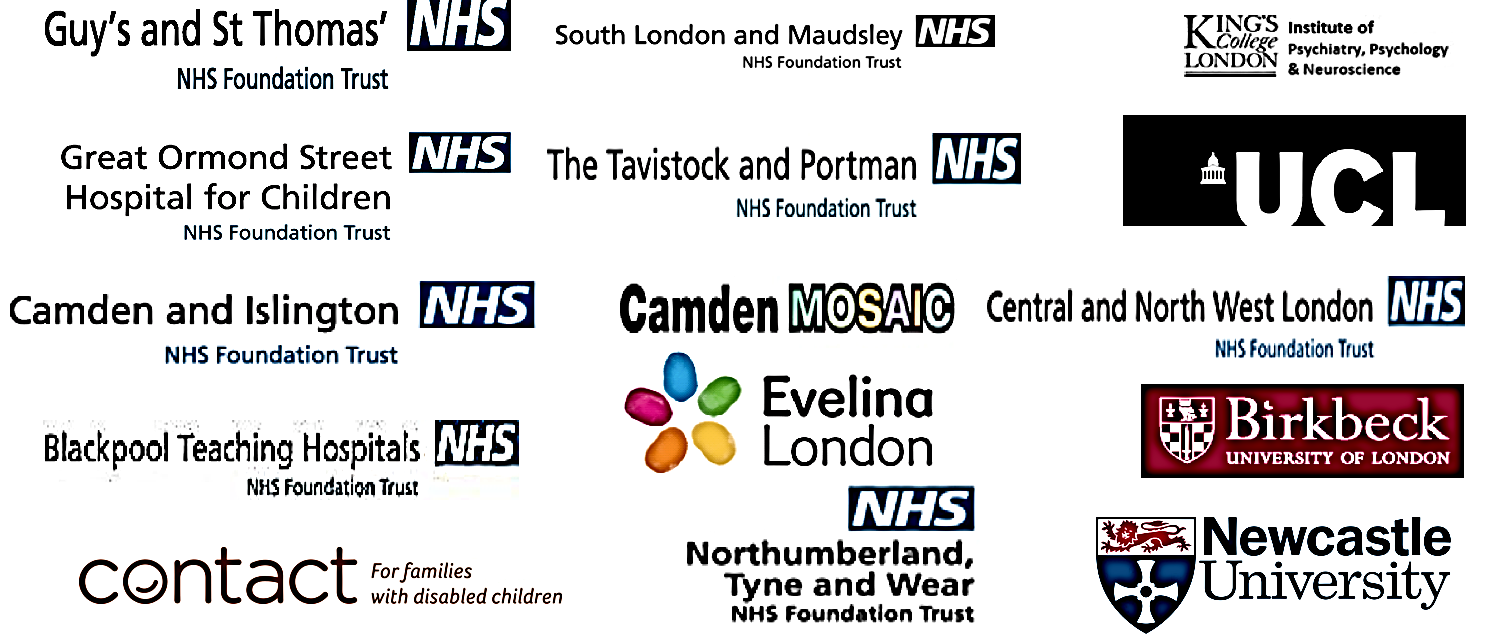 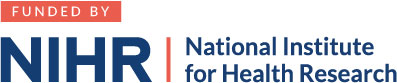 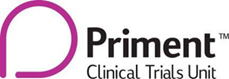  If you have any suggestions regarding future newsletters please email Tommy on t.coyle@ucl.ac.uk Newsletter Issue 5, December 2019 EPICC-IDEvaluation of Parent Intervention for Challenging Behaviour in Children with Intellectual Disabilities (EPICC-ID)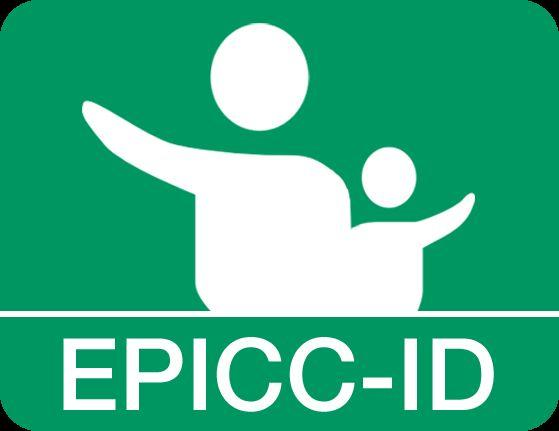 New staffGemma Brown has joined the EPICC-ID team in Blackpool. She has been a Research Nurse for 4 years and has an interest in children with challenging behaviour. Originally from London, she moved to Blackpool in 2006. Being by the seaside and watching the sunset is her favourite past time.Congratulations and welcome to Gemma!Recruitment Our main site in Blackpool in North West of England is now closed to further recruitment, but they continue to see participants for follow ups. The three other sites as well as several Participant Identification Centres are open and recruiting to the study still. We need 258 to be able to tell for sure if SSTP works for those families whose children with moderate to severe learning/developmental disabilities display behaviours of concern. We have completed a social media advertising campaign on Facebook, @epiccid to help with recruitment in the last few months. We have also produced a formal set of questions and advice so that our research assistants can engage parents in a consistent and organised manner when trying to recruit them to the study.If you can answer yes to both the questions below you can be part of our study.Does your child have delays in development and challenging behaviour (e.g. screaming, hitting themselves or others, breaking and damaging things, not listening to you)?Is your child aged 3-5 years?To find out more see our information sheets on our website and if you decide this is the right study for you, please ask the professionals involved in your child’s care or email us directly at epicc-id@ucl.ac.uk 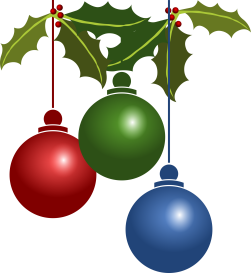 ContentsIntroductionCurrent study numbers Reminder to parentsChristmas wishesNew staff Recruitment What Families are sayingEPICC-ID Team and Study CollaboratorsChristmas Carol singing at UCL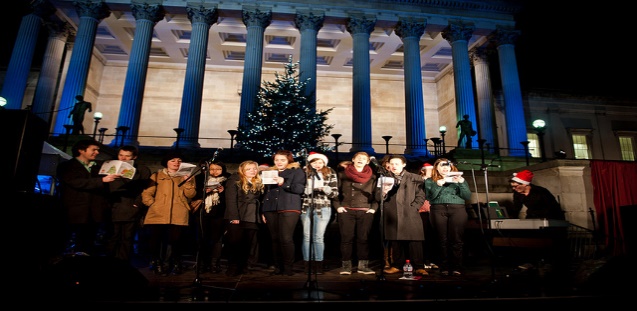 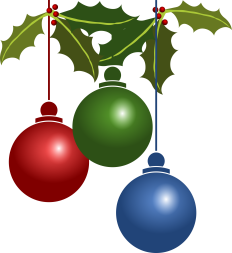 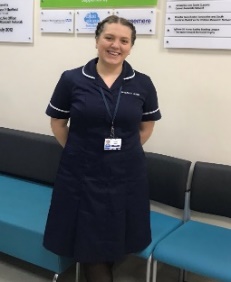 Here is a word cloud of parents views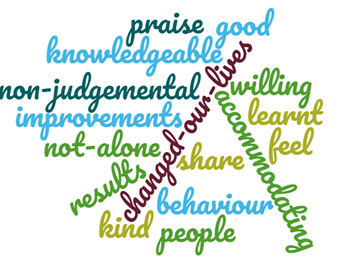 What Families are saying -Questions about the study? Here are a few questions that come up quite regularly in our communications with parents and responses from the teamWhat is Stepping Stones Triple P? Stepping Stones Triple P is a therapy for parents who have children with challenging behaviour. This therapy provides strategies to parents on how to manage challenging behaviour and also teaches family coping skills.How do you decide who gets Stepping Stones Triple P therapy? The decision on whether you are offered the therapy or not is not based on any assessments and is decided by a computer so it is completely random.Does Stepping Stones Triple P work? We are not sure if the therapy works and we are testing it to see if the therapy is helpful to families. When you take part in the study, there is a 60% chance that you will be offered the therapy sessions and 40% chance that you will not be offered the therapy sessions, but you will still be a part of the studyHow can I be still part of the study if I am just allocated normal care? If you are recruited into the study we will ask you to complete 3 research assessments. Many families that are already part of the study have told us that they enjoy meeting research assistants to talk about their child’s behaviour and to reflect on how they are feeling. As a part of the assessments, research assistants use a play based assessment with your child. Many parents enjoy seeing this assessment being carried out as it can provide strategies and tips on how to best engage with their child and what sort of play exercises may stimulate learning and development that parents can try themselves. These assessments require a lot of our and our children’s time. How else can we benefit? The assessments involve filling in some questionnaires about your child’s behaviour and taking part in a video assessment with your child. After each research assessment, you will receive a £15 shopping voucher as a thank you for your help and timeCan we get travel expenses if we join the group? If you need help with travel or child care we can discuss this with the individuals involved.Will this therapy be more widely available after the study? Our study will provide important evidence and may highlight the need for more resources to be given to parents of young children with behaviours of concern. We need more evidence that the therapy works in England and whether it is value for money. We need your help with this.Should we tell the research assistants if we are in the treatment part of the study? Please do not mention to the researchers when they visit you or on the telephone if you attend any groups or notWhat Families are saying -Questions about the study? Here are a few questions that come up quite regularly in our communications with parents and responses from the teamWhat is Stepping Stones Triple P? Stepping Stones Triple P is a therapy for parents who have children with challenging behaviour. This therapy provides strategies to parents on how to manage challenging behaviour and also teaches family coping skills.How do you decide who gets Stepping Stones Triple P therapy? The decision on whether you are offered the therapy or not is not based on any assessments and is decided by a computer so it is completely random.Does Stepping Stones Triple P work? We are not sure if the therapy works and we are testing it to see if the therapy is helpful to families. When you take part in the study, there is a 60% chance that you will be offered the therapy sessions and 40% chance that you will not be offered the therapy sessions, but you will still be a part of the studyHow can I be still part of the study if I am just allocated normal care? If you are recruited into the study we will ask you to complete 3 research assessments. Many families that are already part of the study have told us that they enjoy meeting research assistants to talk about their child’s behaviour and to reflect on how they are feeling. As a part of the assessments, research assistants use a play based assessment with your child. Many parents enjoy seeing this assessment being carried out as it can provide strategies and tips on how to best engage with their child and what sort of play exercises may stimulate learning and development that parents can try themselves. These assessments require a lot of our and our children’s time. How else can we benefit? The assessments involve filling in some questionnaires about your child’s behaviour and taking part in a video assessment with your child. After each research assessment, you will receive a £15 shopping voucher as a thank you for your help and timeCan we get travel expenses if we join the group? If you need help with travel or child care we can discuss this with the individuals involved.Will this therapy be more widely available after the study? Our study will provide important evidence and may highlight the need for more resources to be given to parents of young children with behaviours of concern. We need more evidence that the therapy works in England and whether it is value for money. We need your help with this.Should we tell the research assistants if we are in the treatment part of the study? Please do not mention to the researchers when they visit you or on the telephone if you attend any groups or not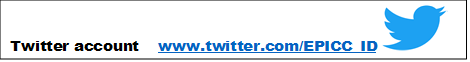 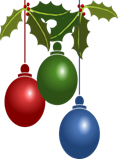 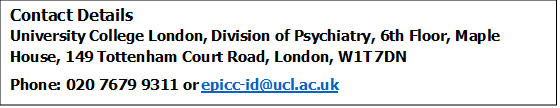 EPICC-ID TeamChief InvestigatorProf Angela Hassiotis  -Professor in intellectual disability in the Division of Psychiatry at UCL and honorary consultant Psychiatrist at the Camden Learning Disability ServiceCo-applicantsProf Jacqueline Barnes -Institute for the Study of Children, Families and Social Issues, Birkbeck,  University of London Dr Marinos Kyriakopoulos-Consultant Child and Adolescent Psychiatrist, South London and Maudsley NHS Foundation Trust and Visiting Senior Lecturer, King's College LondonDr Michael Absoud -Consultant in children's neurodisability at Guys and St Thomas's NHS Foundation Trust Dr Eleni Paliokosta -Child and Adolescent Psychiatrist, Tavistock & Portman NHS Foundation Trust Dr Kate Oulton - Senior Research Fellow/Clinical Academic Programme Lead at the Centre for Nursing and Allied Health Research, Great Ormond Street Hospital for Children NHS Foundation TrustDr Vicky Slonims -Consultant speech and language therapist at Guys and St Thomas's NHS Foundation Trust, Evelina and honorary senior lecturer at King's College LondonMs Rachael Hunter -Principal Research Associate in Primary Care & Population Health at UCL Institute of Epidemiology & Health  Prof Alastair Sutcliffe -Professor of General Paediatrics, ICH Pop, Policy & Practice Programme and UCL, GOS Institute of Child HealthDr Aditya Sharma - Consultant & Honorary Clinical Senior Lecturer in Child and Adolescent Psychiatry Newcastle UniversityMrs Una Summerson -Head of campaigns at Contact; For families with Disabled ChildrenDr Megan Thomas -Consultant Community Paediatrician Blackpool Teaching Hospitals NHS Trust Dr Gareth Ambler -Senior lecturer in Medical Statistics at the Department of Statistical Science UCLResearch Staff EPICC-ID trial manager                       Dr Rachel Royston               r.royston@ucl.ac.uk Research administrator                       Tommy Coyle                      t.coyle@ucl.ac.ukLondon  research assistant                  Laura Paulauskaite	             laura.paulauskaite.16@ucl.ac.uk
London  research assistant                  Olayinka Farris	             o.farris@ucl.ac.uk   Blackpool research assistant                Gemma Brown                    gemma.brown7@nhs.netNewcastle research assistant               Abigail Coulson	             Abigail.Coulson@ntw.nhs.ukEPICC-ID TeamChief InvestigatorProf Angela Hassiotis  -Professor in intellectual disability in the Division of Psychiatry at UCL and honorary consultant Psychiatrist at the Camden Learning Disability ServiceCo-applicantsProf Jacqueline Barnes -Institute for the Study of Children, Families and Social Issues, Birkbeck,  University of London Dr Marinos Kyriakopoulos-Consultant Child and Adolescent Psychiatrist, South London and Maudsley NHS Foundation Trust and Visiting Senior Lecturer, King's College LondonDr Michael Absoud -Consultant in children's neurodisability at Guys and St Thomas's NHS Foundation Trust Dr Eleni Paliokosta -Child and Adolescent Psychiatrist, Tavistock & Portman NHS Foundation Trust Dr Kate Oulton - Senior Research Fellow/Clinical Academic Programme Lead at the Centre for Nursing and Allied Health Research, Great Ormond Street Hospital for Children NHS Foundation TrustDr Vicky Slonims -Consultant speech and language therapist at Guys and St Thomas's NHS Foundation Trust, Evelina and honorary senior lecturer at King's College LondonMs Rachael Hunter -Principal Research Associate in Primary Care & Population Health at UCL Institute of Epidemiology & Health  Prof Alastair Sutcliffe -Professor of General Paediatrics, ICH Pop, Policy & Practice Programme and UCL, GOS Institute of Child HealthDr Aditya Sharma - Consultant & Honorary Clinical Senior Lecturer in Child and Adolescent Psychiatry Newcastle UniversityMrs Una Summerson -Head of campaigns at Contact; For families with Disabled ChildrenDr Megan Thomas -Consultant Community Paediatrician Blackpool Teaching Hospitals NHS Trust Dr Gareth Ambler -Senior lecturer in Medical Statistics at the Department of Statistical Science UCLResearch Staff EPICC-ID trial manager                       Dr Rachel Royston               r.royston@ucl.ac.uk Research administrator                       Tommy Coyle                      t.coyle@ucl.ac.ukLondon  research assistant                  Laura Paulauskaite	             laura.paulauskaite.16@ucl.ac.uk
London  research assistant                  Olayinka Farris	             o.farris@ucl.ac.uk   Blackpool research assistant                Gemma Brown                    gemma.brown7@nhs.netNewcastle research assistant               Abigail Coulson	             Abigail.Coulson@ntw.nhs.uk